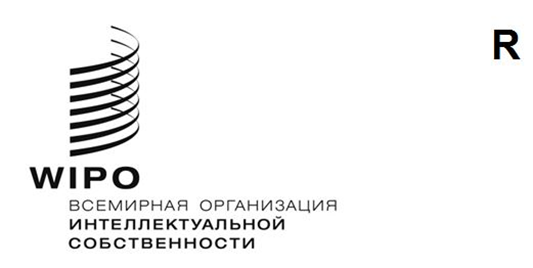 WO/GA/57/8оригинал:  английскийдата:  8 мая 2024 годаГенеральная Ассамблея ВОИСПятьдесят седьмая (31-я внеочередная) сессия
Женева, 9–17 июля 2024 годаОтчет Комитета по стандартам ВОИС (КСВ)Документ подготовлен СекретариатомВВЕДЕНИЕВ отчетный период Комитет по стандартам ВОИС (далее – «Комитет» или «КСВ») провел одиннадцатую сессию 4–8 декабря 2023 года под председательством г-жи Осы Викен (Швеция).В ходе этой сессии был продолжен обмен мнениями по вопросу разработки и применения стандартов ВОИС сообществом специалистов в области интеллектуальной собственности (ИС), а также взглядами на политику, рекомендации и принципиальные подходы к данным в области ИС, вопросам, связанным с глобальной информационной системой, информационным услугам в рамках глобальной системы, а также вопросам, касающимся распространения информации и документации, в соответствии с мандатом Комитета, который изложен в документе «Организационные вопросы и специальные правила процедуры КСВ», утвержденном на десятой сессии Комитета.Обсуждения проходили на основе ряда предложений, документов и сообщений, представленных различными целевыми группами КСВ, делегациями и Секретариатом.  Обмен мнениями и опытом с опорой на эти материалы способствовал более глубокому пониманию каждой рассматриваемой темы.  Все обсуждавшиеся документы и принятый отчет об одиннадцатой сессии опубликованы на веб-сайте ВОИС.КСВ единогласно избрал г-на Майкла Кристиано (Австралия) Председателем двух следующих сессий (двенадцатой и тринадцатой); срок полномочий нового Председателя начался с момента закрытия одиннадцатой сессии.программа работы и задачи ксвНа одиннадцатой сессии Комитет проанализировал свою программу работы, которая включает 24 задачи, и рассмотрел предложения по включению в перечень трех новых задач.  Комитет также принял к сведению, что в 2023 году 10 новых ведомств из развивающихся стран назначили своих экспертов для работы в нескольких целевых группах.  На указанной сессии КСВ оценил мероприятия, реализуемые в рамках всех задач, и постановил упразднить четыре задачи, создать одну новую задачу и пересмотреть семь задач.  В результате этого текущая редакция программы работы насчитывает 21 задачу.Что касается определения приоритетности задач, КСВ проанализировал проект анкеты, подготовленной Секретариатом на основе консультаций с руководителями целевых групп КСВ.  Многие делегации указали на необходимость определения приоритетности задач КСВ с тем, чтобы иметь возможность продолжать вносить ощутимый вклад в работу Комитета.  С учетом отзывов ряда делегаций Секретариат отозвал проект анкеты и предложил подготовить ее улучшенную версию для рассмотрения на двенадцатой сессии Комитета.Комитет заслушал отчеты о ходе работы 12 целевых групп, в частности по 3D, веб-интерфейсу прикладного программирования (API), блокчейну, визуальному представлению образцов, цифровому преобразованию, информационно-коммуникационной (ИКТ) стратегии в области стандартов, правовому статусу, стандартизации имен, части 7, открытому доступу к патентной информации (PAPI), перечням последовательностей и XML для ИС.разработка стандартов воисКСВ рассмотрел предложения, касающиеся разработки двух новых стандартов ВОИС, а также предложения о пересмотре четырех действующих стандартов 
(ST.26, ST.61, ST.88 и ST.96) в русле удовлетворения новых потребностей ведомств, пользователей ИС и других заинтересованных сторон.Что касается новых стандартов ВОИС, вниманию Комитета были представлены следующие предложения:рекомендации в отношении формата пакетов данных для электронного обмена приоритетными документами и заверенными копиями;  ирекомендации по очистке данных об именах.Новые стандарты на одиннадцатой сессии приняты не были, поскольку соответствующие проекты нуждаются в дополнительной проработке.  Комитет поручил целевым группам по цифровому преобразованию и стандартизации имен, соответственно, продолжить работу с целью подготовки усовершенствованных предложений, которые будут рассмотрены на двенадцатой сессии.  Более того, КСВ призвал ведомства приступить к планированию внедрения нового стандарта в отношении формата пакетов данных для приоритетных документов, включая любую необходимую модернизацию информационных систем (ИТ-систем).Был одобрен пересмотр следующих трех стандартов ВОИС:стандарт ВОИС ST.26 (представление перечней нуклеотидных и аминокислотных последовательностей с использованием языка XML): новая утвержденная версия 1.7, в которую в основном включены изменения редакционного характера в целях большей ясности, а также дополнительные примеры, вступит в силу с 1 июля 2024 года;стандарт ВОИС ST.61 (обмен данными о правовом статусе товарных знаков);  истандарт ВОИС ST.88 (представление промышленных образцов в электронном виде).Что касается предложения по улучшению метаданных для охраняемых авторским правом произведений, авторы которых неизвестны, в рамках стандарта ВОИС ST.96, КСВ постановил провести заседание или семинар, на котором проект предложения мог бы быть усовершенствован совместными усилиями экспертов в области авторского права и технических специалистов.  КСВ принял к сведению, что пересмотренное предложение по метаданным для охраняемых авторским правом произведений-сирот будет вынесено на рассмотрение на двенадцатой сессии.КСВ принял к сведению, что версия 7.1 стандарта ВОИС ST.96 была утверждена Целевой группой по XML для ИС и опубликована в апреле 2023 года.  Согласно особой договоренности КСВ Целевая группа по XML для ИС временно уполномочена утверждать изменения к стандарту ВОИС ST.96 для ускорения процедуры.внедрение стандартов воис ведомствамиЧлены и наблюдатели КСВ поделились практическим опытом и планами по внедрению стандартов ВОИС, в частности стандартов ST.26, ST.27, ST.37, ST.61, ST.87, ST.90, ST.91 и ST.96.  КСВ принял к сведению совместные усилия ведомств по внедрению стандартов ВОИС и поддержку Международного бюро в виде организации обучающих мероприятий и создания специальных программных инструментов, включая пакет программных продуктов WIPO Sequence.  КСВ призвал ведомства участвовать в работе целевых групп, тем самым создавая условия для сохранения актуальности стандартов с точки зрения ведомственных потребностей.политика и деятельность, связанная с данными об ис, информационной системой и информационными услугамиЧлены КСВ, отталкиваясь от сообщений ряда делегаций, поделились информацией о своих стратегиях и политике в области ИКТ и цифрового преобразования.КСВ рассмотрел пакет из 10 новых проектов рекомендаций по управлению ИКТ и ИС и соответствующих мер, представленный Целевой группой по ИКТ-стратегии.  С учетом отзывов членов КСВ и дальнейшей дискуссии после завершения одиннадцатой сессии Целевая группа подготовила пересмотренный пакет рекомендаций.  В соответствии с поручением КСВ Секретариат направил ведомствам циркулярное письмо с предложением высказать свои замечания в отношении пересмотренного проекта рекомендаций.  Полученные ответы на этот циркуляр будут доведены до сведения Комитета на двенадцатой сессии.КСВ принял к сведению подготовленный Международным бюро отчет о ходе реализации проекта о глобальном идентификаторе для физических и юридических лиц с описанием дальнейших шагов.  Комитет также принял во внимание сообщения пяти ведомств, участвовавших в первом этапе данного проекта, равно как и их всецелую поддержку проектной работы.  Международное бюро сообщило, что целью проекта является создание единого глобального идентификатора для каждого физического и юридического лица ради последовательной, точной и безопасной идентификации в системах ИС и юрисдикциях по всему миру.  Ряд делегаций выразили широкую поддержку и интерес к этой работе, другие отметили прогнозируемые вызовы и потенциальные трудности, связанные с защитой данных и существующей системой цифровой идентификации, которые будут рассмотрены на втором этапе проекта.КСВ изучил два предложения, касающиеся принципов обмена данными об ИС и платформы для этой цели; эти предложения были представлены делегациями Японии и Саудовской Аравии.  КСВ счел, что два предложения взаимосвязаны, и просил обе делегации подготовить и представить на двенадцатой сессии усовершенствованное объединенное предложение, которое бы предусматривало более конкретные и достижимые цели.Комитет принял к сведению, что в 2023 году 23 ведомства представили 53 годовых технических отчета (ГТО).  В 2023 году свои материалы направили еще шесть ведомств и было получено на девять ГТО больше, чем в 2022 году.техническое сотрудничество и техническая поддержкаЧто касается технических консультаций и помощи ведомствам в области укрепления потенциала в части, касающейся использования стандартов ВОИС, КСВ принял к сведению отчет о соответствующих мероприятиях Международного бюро за 2022 год (см. документ CWS/11/10 в приложении), подготовленный согласно поручению Генеральной Ассамблеи ВОИС, сформулированному на сороковой сессии в октябре 2011 года.  КСВ также отметил, что этот документ станет основой соответствующего отчета, который будет представлен Генеральной Ассамблее ВОИС в 2024 году.КСВ, опираясь на презентацию решений, представленных Международным бюро и делегацией Саудовской Аравии, обсудил вопрос разработки общих программных продуктов ИКТ для использования в ведомствах.КСВ также принял к сведению совместный проект Международного бюро и ведомств, участвующих в работе Целевой группы по API, по разработке единого каталога API.  КСВ отметил, что этот проект направлен на создание каталога, который будет индексировать API, предоставляемые учреждениями ИС, а пилотный проект завершится в первой половине 2024 года.  Кроме того, Комитет принял во внимание совместные технические проекты, о которых рассказал представитель Евразийской патентной организации (ЕАПО): эти проекты предусматривают внедрение стандарта ВОИС ST.91, разработку Евразийского реестра ИС и создание общей патентной платформы, на которой будут использоваться различные стандарты ВОИС.Генеральной Ассамблее ВОИС предлагается принять к сведению «Отчет Комитета по стандартам ВОИС» (документ WO/GA/57/8).[Документ CWS/11/10 следует]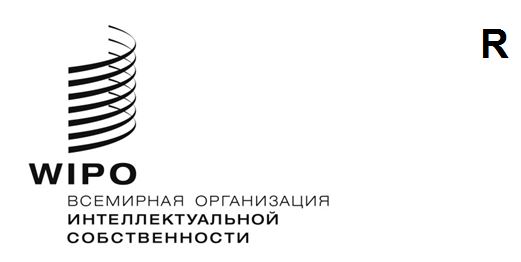 CWs/11/10оригинал: английскийдата: 13 октября 2023 годаКомитет по стандартам ВОИС (КСВ)Одиннадцатая сессияЖенева, 4–8 декабря 2023 годаОТЧЕТ МЕЖДУНАРОДНОГО БЮРО ОБ ОКАЗАНИИ ТЕХНИЧЕСКИХ КОНСУЛЬТАЦИОННЫХ услуг И помощи В ЦЕЛЯХ УКРЕПЛЕНИЯ ПОТЕНЦИАЛА ВЕДОМСТВ ПРОМЫШЛЕННОЙ СОБСТВЕННОСТИ В РАМКАХ ВЫПОЛНЕНИЯ МАНДАТА КСВДокумент подготовлен Международным бюроВВЕДЕНИЕ	Настоящий отчет подготовлен в целях выполнения решения, принятого Генеральной Ассамблеей в 2011 году в отношении мандата Комитета по стандартам ВОИС (КСВ), а также представления регулярных письменных отчетов с подробным описанием мероприятий, проводившихся в 2022 году, в течение которого Секретариат или Международное бюро ВОИС «предпринима[ли] усилия по предоставлению технических консультационных услуг и помощи в укреплении потенциала ведомств ПС (ВПС) путем реализации проектов по распространению информации о стандартах ИС» (см. пункт 190 документа WO/GA/40/19).  Полный перечень соответствующих мероприятий приводится в базе данных по технической помощи (www.wipo.int/tad).	Поскольку стандарты ВОИС реализуются в различных системах и программных инструментах ВОИС, например, в программном решении WIPO Sequence и в системе «Деловые решения для ведомств ИС», перечисленные ниже мероприятия также косвенно подразумевают распространение информации о соответствующих стандартах ИС.ПРОФЕССИОНАЛЬНАЯ ПОДГОТОВКА И ТЕХНИЧЕСКАЯ КОНСУЛЬТАЦИОННАЯ ПОМОЩЬ В ОБЛАСТИ ПРИМЕНЕНИЯ СТАНДАРТОВ ВОИС	В 2022 году Международное бюро оказывало ВПС и пользователям техническую консультационную помощь по вопросам применения стандартов ВОИС по каналам электронной почты, а также в формате онлайн-конференций.	В 2022 году Международное бюро получило ряд запросов на оказание технической помощи и организацию профессиональной подготовки в области использования набора последовательностей ВОИС на языках, отличных от английского.  В ответ на это Международное бюро совместно с экспертами – лекторами, предоставленными ВПС, организовало обучение по остальным девяти языкам публикации РСТ.  По специальному запросу Ведомства интеллектуальной собственности Доминиканской Республики (ONAPI) обучение пользованию программой WIPO Sequence Validator было проведено также на испанском языке.  Дополнительную информацию о мероприятиях в сфере профессиональной подготовки и вебинарах по использованию стандартов ВОИС можно получить на сайте ВОИС по адресу:  https://www.wipo.int/cws/ru/trainings.html.	В целях дальнейшей поддержки ВПС и заявителей в реализации стандарта ВОИС ST.26 Международное бюро в тесном сотрудничестве с ВПС продолжило работу по совершенствованию пакета приложений WIPO Sequence Suite.  Целью проекта разработки, проводившегося в первой половине 2022 года, было создание «минимального жизнеспособного продукта» (МЖП) для пользователей к дате релиза 
(1 июля 2022 года).  Эта задача была успешно решена в середине июня 2022 года.  Дополнительная информация о программном обеспечении, включая последние загрузки и руководство пользователя, доступна на сайте ВОИС по адресу: https://www.wipo.int/standards/ru/sequence/index.html.	Международное бюро также разработало информационную базу данных для WIPO Sequence Suite и стандарта ВОИС ST.26, которая содержит вопросы, заданные пользователями стандарта ВОИС ST.26 и WIPO Sequence Suite, и стандартные ответы на них.  В базе данных также публикуются сообщения об ошибках, допущенных в программном пакете WIPO Sequence.  Наконец, Международное бюро внедрило трехуровневую модель поддержки для управления запросами на поддержку и создало список рассылки для пользователей WIPO Sequence, через который передается важная информация об ошибках и датах выпуска.	Секретариат готов и впредь по запросу предоставлять техническую помощь и проводить обучающие мероприятия по стандартам ВОИС с учетом наличия ресурсов.ТЕХНИЧЕСКая помощь в СОЗДАНИи ИНФРАСТРУКТУРЫ В УЧРЕЖДЕНИЯХ ИС С ИСПОЛЬЗОВАНИЕМ СТАНДАРТОВ ВОИС	Программа ВОИС «Деловые решения для ведомств ИС» направлена на совершенствование организационных механизмов и технической инфраструктуры национальных и региональных ВПС, с тем чтобы помочь им оказывать более экономически эффективные и качественные услуги заинтересованным сторонам.  Предоставляемая помощь соответствует рекомендациям Повестки дня в области развития, направленным на укрепление институциональной и технической инфраструктуры ВПС и других учреждений.  Услуги включают в себя: технические консультации; оценку организационных потребностей; разработку и планирование проектов; анализ организационных процессов; постоянное создание и внедрение специализированных организационных механизмов для управления правами ИС и обмена приоритетными документами и результатами поиска и экспертизы; создание баз данных ИС; помощь в оцифровке записей ИС и подготовке данных для онлайн-публикаций и электронного обмена данными; обучение и передачу знаний персоналу учреждений ИС и поддержку систем, предоставляемых ВОИС.  Если это необходимо, при оказании помощи учитываются стандарты ВОИС по данным и информации в области ИС.  Значительную часть деятельности составляют очное или виртуальное обучение, наставничество и региональные учебные семинары, которые имеют ключевое значение для достижения желаемых результатов.	По состоянию на конец 2021 года 91 ВПС из развивающихся стран всех регионов активно использовали программный пакет «Деловые решения для ведомств ИС», в который интегрированы стандарты ВОИС, для администрирования прав ИС.  Пятьдесят пять ВПС участвуют в одной из онлайн-платформ для обмена данными, предлагаемых ВОИС (включая Систему централизованного доступа к результатам поиска и экспертизы и Службу цифрового доступа).  Основное внимание в данном контексте уделяется повышению уровня услуг, предоставляемых ВПС, путем оказания им помощи в переходе на онлайновые услуги по подаче заявок и распространению информации об ИС.  Более подробную информацию можно получить на сайте программы ВОИС по оказанию технической помощи ВПС по адресу: https://www.wipo.int/global_ip/ru/activities/ip_office_business_solutions/.	В рамках программы ВОИС «Глобальные базы данных» Международное бюро совместно с Европейским патентным ведомством (ЕПВ) реализовало проект по оказанию помощи ВПС в подготовке доступных для поиска полных текстов патентных публикаций в формате WIPO ST.36 XML со встроенными изображениями в формате TIFF.  Международное бюро сконфигурировало свое решение OCR в соответствии с конкретными требованиями каждого ведомства, такими как язык, компоновка и закладки.  За последние пять лет программное обеспечение получили и обучились работе с ним 35 ВПС, причем 13 из них удалось запустить его в работу.  В результате созданные полнотекстовые документы включены в базу данных ВОИС PATENTSCOPE и доступны для поиска.  Проведено экспериментальное онлайновое обучение представителей трех ведомств, которые уже участвовали в тренингах ранее, но не смогли запустить проект в работу из-за нехватки ресурсов.  Обучение использованию расширенного пользовательского интерфейса в удаленном режиме с множеством особых случаев, связанных с исходными данными, оказалось непростой задачей, и только одному из этих трех ВПС удалось подготовить небольшое количество полнотекстовых документов, которые были загружены в PATENTSCOPE.  Кроме того, в 2022 году при поддержке программы Японского целевого фонда Международное бюро осуществило проект по преобразованию в полнотекстовый XML 22 000 опубликованных патентных документов ВПС Филиппин, которые теперь доступны для поиска в PATENTSCOPE.ПОВЫШЕНИЕ КВАЛИФИКАЦИИ СОТРУДНИКОВ И СПЕЦИАЛИСТОВ В ОБЛАСТИ ИС ДЛЯ ИСПОЛЬЗОВАНИЯ МЕЖДУНАРОДНЫХ ИНСТРУМЕНТОВ	Первого июля 2022 года во всем мире вступил в силу стандарт ВОИС ST.26.  Успешный переход как подателей патентных заявок, так и ВПС на использование нового стандарта ST.26 стал результатом тесного сотрудничества с ведомствами, являющимися членами Целевой группы по перечням последовательностей КСВ.	В соответствии с поступившими запросами Международное бюро организовало 19 ноября 2021 года силами Академии ВОИС через онлайн-платформу семинар в целях повышения квалификации специалистов по патентному поиску и экспертизе в области фармацевтики и биотехнологии с использованием Международной патентной классификации (МПК) для должностных лиц и экспертов ВПС Индии, о котором в прошлом году не сообщалось в документе CWS/10/20.  Тренинг включал в себя обучение использованию соответствующих стандартов ВОИС.	В соответствии с поступившими запросами Международное бюро организовало в 2022 году виртуальные учебные курсы и семинары по использованию международных классификаций товарных знаков и промышленных образцов для должностных лиц и экспертов ВПС.  В данном контексте была разъяснена актуальность соответствующих стандартов ВОИС: тренинг по Венской классификации для экспертов по товарным знакам ВПС Мозамбика, 14 ноября 2022 года; и  тренинг по Ниццкой классификации для экспертов по товарным знакам ВПС Брунея-Даруссалама, 28–30 ноября 2022 года. УГЛУБЛЕНИЕ ПОНИМАНИЯ СТАНДАРТОВ ВОИС	В целях расширения информированности о стандартах ВОИС в развивающихся странах и содействия физическому участию представителей более широкого круга развивающихся стран в подготовке новых или пересмотренных стандартов ВОИС в соответствии с решением Генеральной Ассамблеи, принятым в октябре 2011 года, Международное бюро профинансировало участие в десятой сессии КСВ представителей восьми развивающихся и наименее развитых стран (НРС).ОБМЕН ДАННЫМИ ПО ИС	Международное бюро совместно со многими ВПС, особенно в некоторых группах развивающихся стран, содействовало обмену данными по ИС с целью предоставления пользователям в этих странах более широкого доступа к информации по ИС, поступающей от этих ВПС.  При наличии такой возможности обмен данными по ИС был организован согласно соответствующим стандартам ВОИС.  В 2022 году в Глобальную базу данных по брендам в хронологическом порядке были включены коллекции товарных знаков следующих стран: Болгария, Индонезия, Черногория; в том же году в базу данных PATENTSCOPE были включены патентные коллекции следующих стран: Швейцария.  В 2022 году в Глобальную базу данных ВОИС по промышленным образцам также были включены коллекции промышленных образцов Болгарии, Израиля и Филиппин.	КСВ предлагается принять к сведению проведенные в 2022 году мероприятия Международного бюро, касающиеся предоставления технических консультационных услуг и помощи в укреплении потенциала ВПС в том, что касается распространения информации о стандартах в области ИС.  Настоящий документ ляжет в основу соответствующего отчета, который будет представлен Генеральной Ассамблее ВОИС в 2024 году согласно просьбе, поступившей в ходе ее 40-й сессии, состоявшейся в октябре 2011 года (см. пункт 190 документа WO/GA/40/19).[Конец документа]